Экстерриториальный принцип подачи документов стал доступен в офисах МФЦ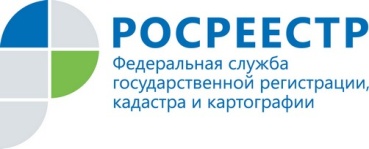 С 8 февраля 2021 года у жителей Ярославской области появилась дополнительная возможность для подачи документов на регистрацию недвижимости по экстерриториальному принципу - через офисы МФЦ. Данный способ подачи документов позволяет собственникам оформлять документы на объекты недвижимости, расположенные в других регионах, не покидая региона проживания. Воспользоваться данной услугой могут как физические, так и юридические лица. Ранее прием по экстерриториальному принципу осуществлялся только в одном офисе филиала ФГБУ «ФКП Росреестра» в городе Ярославле. Теперь данный способ подачи документов стал доступен во всех муниципальных районах области. Получить подробную информацию о порядке приема документов в офисах МФЦ можно по телефону: 8(4852)49-09-09. Кроме того, сдать документы по экстерриториальному принципу по-прежнему можно в офисе филиала ФГБУ «ФКП Росреестра», расположенном по адресу: г. Ярославль, ул. Пушкина, д. 14 а. Предварительная запись осуществляется по телефону 8 (4852) 59-82-00 добавочный 4241 или через Портал госуслуг.